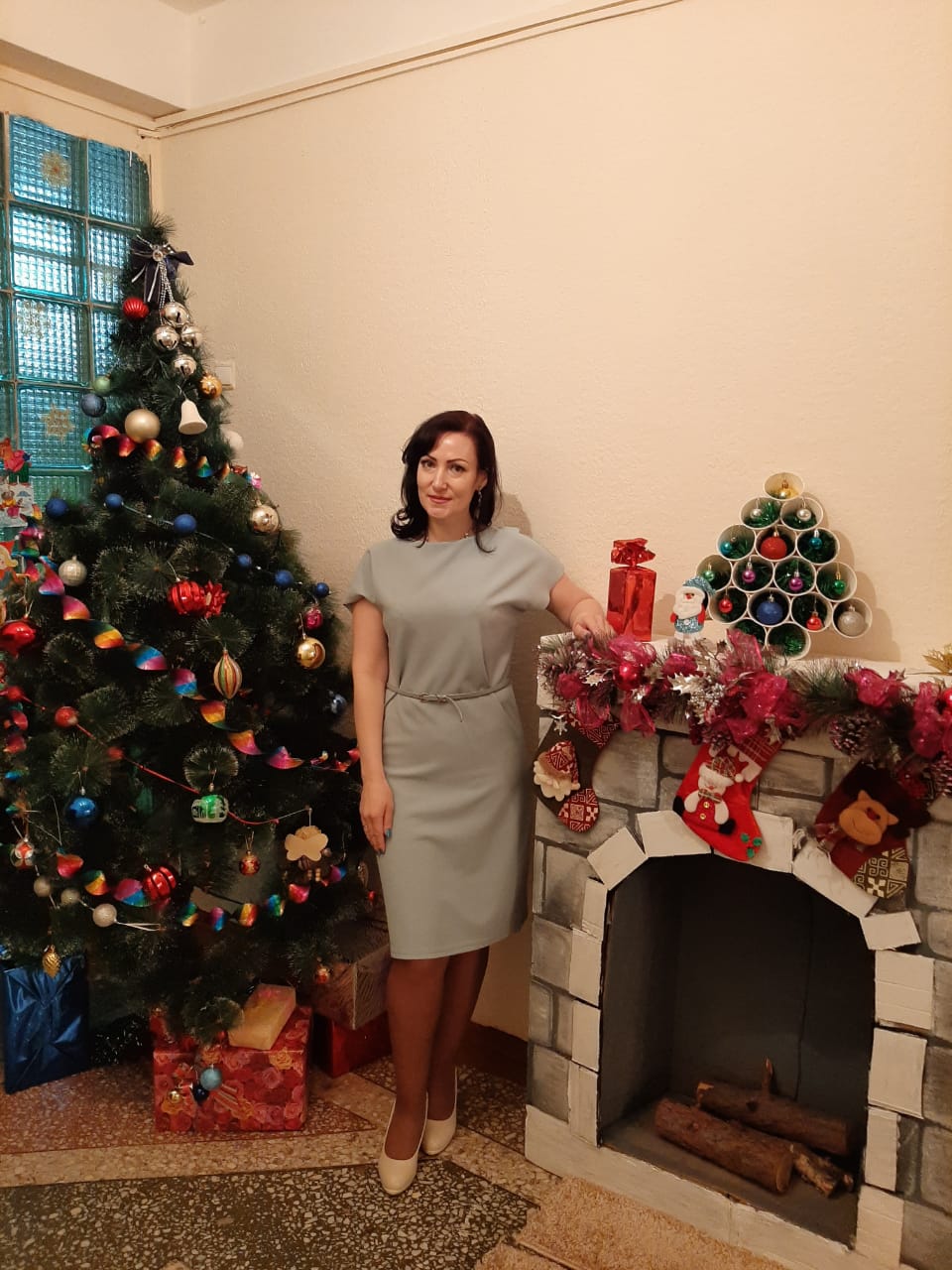  Уважаемые коллеги! Имея все ваши знания и навыки не стесняйтесь проживать детство заново! Это уникальная возможность стать путеводителем в дошкольном детстве, научить ребенка видеть мир сквозь призму «необычного».  Эссе на тему:«Мои педагогические «находки», или как подобрать «тот самый» ключик в волшебный мир ребенка.Автор: Яроменко Ольга Валентиновна, воспитатель, 46 лет, образование высшее педагогическое. Педагогический стаж-11 лет.  «Самое большое заблуждение — что у нас с вами нет таланта. Он есть, надо только найти свое уникальное „я“ и незамедлительно начать культивировать талант, сразу, сейчас, шаг за шагом, без перерыва, работать на свой талант.                                                                                              Леонид ТишковМоё педагогическое кредо: «Воспитатель-это не работа, а состояние души»Мой девиз: «Нет судьбы, которую мы выбираем, есть судьба, которую мы творим»Воспитателем тружусь-Своей профессией горжусь!Знаньем, навыком, уменьем-С дошколятами делюсь.А в особые мгновенья-«Мамой» я для них зовусь!Профессиональные компетенции.Ежегодно разрабатываю и реализую проекты по актуальным, на мой взгляд, темам. В разработке проекта особое внимание уделяю внедрению регионального компонента. Так, во 2 младшей и средней группах были реализованы проекты на тему: «Мой маленький большой мир», «Зимушка-зима, родная Колыма!», «Моя малая родина-Магадан». Ведь, чтобы стать патриотом, гражданином своей страны надо любить свою Родину. А чтобы любить Родину, надо ее знать. Так, постепенно от простого к сложному ребята узнают о своем родном крае; о своей великой стране. В своей работе использую многие культурные практики, но постоянно ищу для себя что-то новенькое, необычное, чтобы это было интересно не только для детей, но и для себя, как педагога.  Мне нравится, когда у ребят горят глаза, тогда я понимаю, что именно этот метод «работает».  Из личного опыта рекомендую в работе с детьми дошкольного возраста использовать методы ТРИЗ- технологии, когда ребенку не предлагают готовое решение, а дают возможность найти его самостоятельно. В поиске решения проблемы дети проявляют свою индивидуальность, учатся высказывать свои мысли, развивают свою речь.